内乡县财政局文件内财﹝2023﹞107号内乡县财政局2023年重点项目及部门整体资金绩效评价工作报告县人大常委会，县政府：为深入贯彻落实《中共中央国务院关于全面实施预算绩效管理的意见》（中发〔2018〕134号）精神，依据《内乡县县级预算项目支出绩效评价管理办法》（内财〔2021〕13号），按照《关于开展2022年度县级财政重点项目及部门（单位）整体资金绩效评价工作的通知》（内财〔2023〕79号）有关要求，结合我县实际，聚焦重大方针政策和决策部署，选取涉及民生、社会关注度较高的5个项目和一个部门，开展财政重点绩效评价。本次绩效评价由我局统一组织。第三方绩效评价咨询机构具体实施，各业务股室相互协调并参与评价过程，提出意见；评价机构通过制定绩效评价方案、资料数据的核查、现场调查与访谈、指标分析与评价、汇总打分评价得分、撰写评价报告等程序，各相关单位负责严格按照要求如实提供了评价所需资料、填报基础数据表、配合座谈和问卷调查等，完成本次重点评价工作。经评价，“小麦病虫害统防统治经费项目、烟叶烤房电代煤改造及配套、农村公路养护项目、城市园林道路管护项目、乡镇卫生优质服务基层行项目”等5个项目及“残联”1个部门整体的绩效评价结果均为优（90-100分）。总体情况较好。评价情况详见附件1。通过本次绩效评价发现工作中还存在一些问题：一是部门、单位绩效管理理念有待深化；二是部门项目业务管理制度有待健全；三是部分项目资金、资产管理规范性有待加强。具体问题详见附件1下一步工作，实施单位要根据评价机构发现的问题和相关建议，及时完善整改，并将整改情况报送我局。附件：1.2023年财政重点绩效评价项目绩效评价明细表2.2023年度项目资金及部门整体绩效评价报告（河南昭元绩效评价咨询有限公司）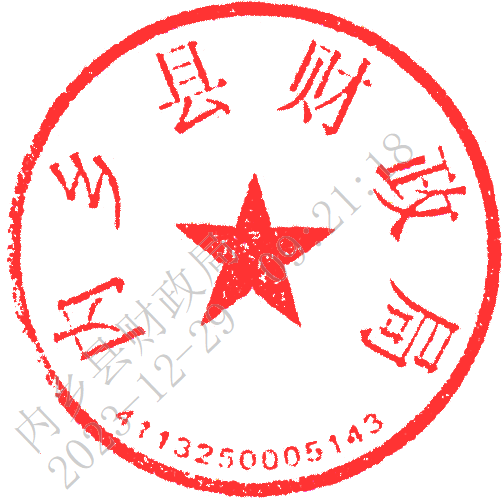                           内乡县财政局2023年12月20日抄送：农业农村局，农村道路管理所，园林管理处，残联，卫健委，烟办室内乡县财政局办公室           2023年12月28日印发附件1：2023年财政重点绩效评价项目绩效评价明细表序号项目单位项目名称本次评价资金（万元）分数评价等级主要问题1农业农村局小麦病虫害统防统治经费项目541万元94.46优一是二次招标导致防治时间紧张，农药检验时间晚于分发时间；二是违反招投标的相关规定，未按要求进行合同签订与公示。2烟叶生产办公室2022年烟叶烤房电代煤改造及配套项目307万元98.04优一是未见后期管护制度及监督检查机制；二是绩效目标审核表未标注审核日期、绩效监控报告中完成情况应为确定值。三是竣工决算表未标明时间。3农村道路管理所农村公路养护项目1000万元91.8优一是预算编制精细化程度不高，绩效目标设置不清晰；二是道路环境保护意识不到位，存在涵洞垃圾未清理问题。4园林管理处城市园林道路管护项目556万元90.75优一是项目资料规范度尚需完善，园林绿化精细化管理水平有待提升；二是管理力量及技术力量稍显薄弱，全过程监督管理不到位。5卫健委2022年乡镇卫生优质服务基层项目200万元97优绩效目标设置不完整、与项目实施内容不匹配，未能发挥预算绩效目标的导向功能。6残疾人联合会2022年部门体项目1041.47万元93.79优一是部门整体绩效目标设置完整性合理性不足。二是预算调整较大。三是固定资产管理制度不健全。